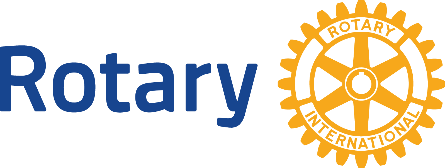 Beau Pulliman and Ricky MahadeoCo-Presidents 2023-2024Rotary Club of IssaquahPO Box 553
Issaquah, WA 98027ROTARY CLUB OF ISSAQUAH FOUNDATIONCheck RequestAll check requests must be approved by Beau Pulliman or Ricky Mahadeo and forwarded to Dorothy Mann, Treasurer. All documentation, including invoices, receipts and bills must be attached.Payable to: Address: City, State & Zip Code: Amount: Description: Send to: Address:City, State & Zip Code:Requested by:  Date: Approved by:Date: